CAVERSHAM AND CHILTERN FLOWER CLUB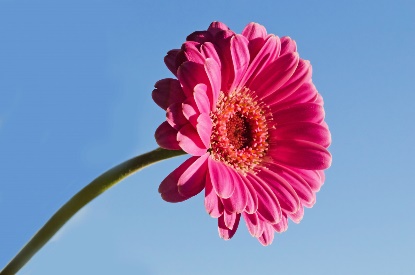 WORKSHOP September 13th 2023OUT OF THE BOXBoth of the designs can be mixed and matched but the basic idea is a box with flowers coming out of the top. One box is circular and made from a 10” posy pad. The other is rectangular and is made from a block of wet oasis. Both the boxes are decorated in some way with leavesThe first idea is to make a leaf tapestry on either box and for this you will require at least 30 strap like leaves e.g., phormium or even a house plant like dracaena or spider plant. The amount you need will depend on the width of the leaves. If using phormium try to choose leaves that are not absolutely rigid You could also decorate the box with a leaf arrangement and for this you will require 25 strong shiny leaves e.g., laurel or camelia or you might want to use large eucalyptus, Angels wings, or stachys byzantia (lamb’s ears) for a different effect Circular boxThis requires a foam backed posy pad. 10” works well but you could do smaller or largerLeaf shine. Please note that if you do use leaf shine you must do it outside the hall for H&S reasons Non decorative pins e.g., black florists’ pins or dressmaker’s pinsYou might want some decorative ribbon to finish off the design, but make sure it blends in with your chosen design colourRectangular boxThis requires a block of wet oasis. Do not soak before you comeNon decorative pins e.g., black florists’ pins or dressmaker’s pinsFlowers for both designs can be of your choice but garden plant material works well. You could also use succulents. You will also need bark felt wool or corrugated paper to decorate the side of this box, and bring a glue source e.g., glue gun, floral glue or whatever your favourite isIf you have not got garden plant material buy small headed flowersI will have any other bits that might be neededYou may want a plate either round or rectangular to display your finished designPlease contact me if you have any queriesLook forward to an enjoyable workshop best wishes ireneirene.manson3@btinternet.com       07779 417560